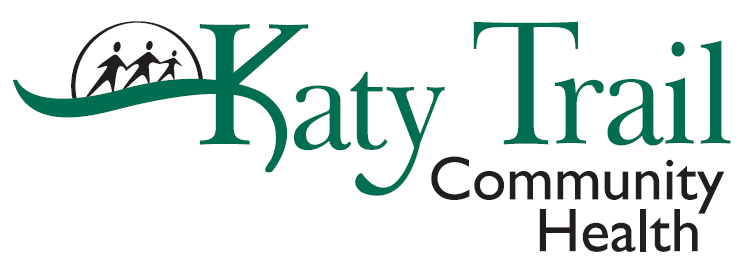 JOB DESCRIPTION:			Advanced Practice Nurse/MS Physician AssistantEMPLOYEE CLASSIFICATION:	Exempt/Full-time or Part-timeREPORTS TO:	Chief Medical OfficerSUPERVISES:	Functional supervision of nursing and clinical staffSALARY RANGE:	Commensurate with experiencePosition Summary:The advanced practice nurse/MS Physician Assistant is a member of a health care team, which includes, a provider, a behavioral health consultant, a licensed practice nurse (LPN), a registered medical assistant (RMA), a care coordinator, and a patient service representative (PSR) that have been assigned a panel of patients.  APRN Delivers ambulatory care services. Assumes responsibility for delivery of services consistent with clinical standards. This position requires professional perspective and direction in implementation of the healthcare plan and strategic plan for the Center. Participates in quality improvement activities.  Adhering to budgetary guidelines and attainment of productivity targets.Responsibilities and Essential Functions:Delivery of Medical Care - Obtains and documents a relevant health and medical history.Performs a physical examination based on age and history.Conducts preventative screening procedures based on age and history.Identify medical and health risks and needs.Formulates the appropriate differential diagnosis based on the history, physical examination, and clinical findings.Identifies needs of the individual, family or community as a result of the evaluation of the collected data.Orders and/or performs pertinent diagnostic tests and analyzes collected data.Monitors patient conditions, lab values, and results of diagnostic procedures.Identifies and prescribes appropriate pharmacological and non-pharmacological therapies.Consults with physician, as indicated.Develops a client education plan which includes relevant patient education.Makes appropriate referrals to other health professionals and community agencies.Determines the effectiveness of the plan of care through documentation of client care outcomes, reassesses and modifies the plan as necessary to achieve medical and health goals.Provides appropriate response to life-threatening emergency situations when no physicians are immediately available.Management of Quality of Medical Care –Participates in the development of a quality improvement system incorporating process and quality outcome indicators.Participates in development and maintenance of medical care protocols and procedures.Participates in quality improvement studies.Contributes to development and maintenance of protocols for the telephone triage system.Contributes to the development of a continuing medical education policy.Participates in review of patient satisfaction surveys and in resolving patient complaints.Operational Efficiency of Organization –Participates in utilization management and risk management activities.Supports diagnostic and E&M coding accuracy, adherence with the corporate compliance plan, attainment of productivity targets, and claims preparation for third party reimbursement.Administrative Activities -Participates in quality improvement review activities on a periodic basis, including systematic review of records and treatment plans.Develops guidelines for practice with collaboration from physicians.Participates in research activities when indicated.Provides education to staff and/or health professional students.Participates in development of health care plan to support grant applications.Participates in recruiting providers.Attends Clinical Practice, Providers Workgroup, and Practice Management meetings.Supports medical director and leadership team through sharing of knowledge and expertise for clinical processes and procedures.Community Outreach -May participate in community activities that support the mission of Katy Trail Community Health.Minimum Qualifications:For APRNLicensed as a Registered Nurse in the State of Missouri.Possession of a Master’s Degree in Nursing from an accredited college or university including educational preparation as a nurse Practitioner with certification through ANCC, NAACOG, or NAPNAP, STATE OF MISSOURI.For MS PA:  Possession of a Master’s degree in Physician Assisting from an college or university accredited by the Committee on Allied Health Education and Accreditation of the American Medical Association or by its successor agency the Commission for the Accreditation of Allied Health Education Pro gramPossession of a Physician Assistant license by the State of MissouriDemonstrated professional commitment to providing services to medically underserved persons.Ability to communicate effectively both orally and in writing.Computer literate in electronic mail, word processing, and office management system software.Ability to walk, bend, kneel, stoop, and lift 25 pounds to shoulder level without assistance.Manual dexterity which allows thorough physical examination of patient through palpation.Hearing which allows for adequate auscultation during physical examination of patient.Visual acuity which allows for thorough inspection during physical examination of patient.OSHA BLOODBORNE PATHOGEN EXPOSURE:Category IJOB CLASSThe Center reserves the right to revise or change job duties and responsibilities as the business need arises.  In compliance with EEOC 29 CFR part 1630, if the essential functions of this position cannot be performed in a satisfactory manner by the employee, further accommodations shall be made if it does not constitute undue hardships upon this organization.  This job specification should not be construed to imply that these requirements are the exclusive standards of the position.  Incumbents will follow any other instructions, and perform any other related duties, as may be required by their supervisor.I have read and understand the job description. ____________________________________________________________________Employee SignatureApproved: ______________________________________________________________			Supervisor Signature					DateEMPLOYEE ACKNOWLEDGEMENTI understand that in the course of my employment with Katy Trail Community Health, Inc., I may have access to or become aware of confidential medical/wage/disciplinary and/or personal information concerning patients, families, and/or co-workers at the sites operated by Katy Trail Community Health. I understand that this information has been obtained and recorded for the purpose of the patient’s medical treatment and/or personnel documentation, etc.  I agree that I will use this information only for the purpose of my job responsibilities and that under no circumstances will I disclose any information about any patient or co-worker to any unauthorized person.I also understand that any violation of this policy may be grounds for termination of my employment with Katy Trail Community Health.__________________________________	     _________________________________Employee Name (Printed)			     Employee Signature______________________Date